ПОЛОЖЕНИЕо конкурсе красоты и таланта«Мисс серебряная магистраль - 2023»Общие положения. Конкурс «Мисс серебряная магистраль - 2023» (далее конкурс) является корпоративным культурным мероприятием.. Организационное, материально-техническое, информационно-правовое обеспечение конкурса осуществляется оргкомитетом конкурса, состав которого определяется учредителем конкурса..  Символика конкурса - логотип, эскизы диплома и прочее – утверждается оргкомитетом конкурса и используется по его усмотрению и рекомендациям.Учредители и организаторы конкурса. Учредитель конкурса: Красноярская железная дорога.. Организатор конкурса: Дворец культуры железнодорожников станции Красноярск.Цели и задачи конкурса. Конкурс проводится в целях реализации творческого потенциала, выявления и поддержки талантов, а также расширения круга интересов работниц КрасЖД и сторонних организаций, содействия в удовлетворении ими духовных, интеллектуальных, творческих и социальных потребностей.. Задачи конкурса:3.2.1 . Формирование у работниц КрасЖД и сторонних организаций:- активной жизненной позиции;- позитивных жизненных установок (стремление к духовному и физическому совершенству, здоровый образ жизни, гармоничное развитие личности);- целостного восприятия образа женской красоты;- эстетического вкуса.3.2.2 . Создание условий для реализации культурно-досуговых инициатив работниц КрасЖД и сторонних организаций, их творческого потенциала. 3.2.3 . Определение участницы, символизирующей женскую привлекательность, достойной представлять КрасЖД  на значимых культурных мероприятиях.Участие в конкурсе. Участницами конкурса могут быть девушки, работающие в любых подразделениях КрасЖД и сторонних организациях, осуществляющих деятельность в регионе КрасЖД, находящиеся на момент утверждения списка финалисток в возрасте от 18 до 35 лет (включительно).. Для участия в конкурсе претенденткам необходимо заполнить анкету, в установленные положением сроки, и снять видеоролик-визитку. Видеоролик-визитка – видео, в котором участница рассказывает о себе. Творческий/креативный подход приветствуется. Продолжительность ролика 30-50 сек.Анкету необходимо отправить на эл.почту: dk_krsk00@mail.ru. Факт заполнения анкеты конкурса подтверждает принятие претенденткой условий участия в конкурсе, а также согласие на обработку ее персональных данных. Участница конкурса автоматически дает согласие на обязательное посещение всех репетиций и совещаний.. Организаторы вправе публиковать видео-визитку на любых цифровых площадках и СМИ.. Участницы конкурса присутствуют на организационных совещаниях, репетициях и тренировках в соответствии с установленным оргкомитетом конкурса графиком.. Участницы конкурса выполняют рекомендации оргкомитета, режиссера, постановщика, хореографа и других организаторов конкурса.Порядок проведения конкурса. Конкурс проводится с 29 января по 6 марта 2023 года. 5.2.1 . Первый тур – прием заявок на участие в конкурсе. Проводится с 29 января по 5 февраля. Заявка принимается только в том случае, если:1. заполнены все поля анкеты, прикрепленной к настоящему положению;2. снят видеоролик-визитка и прикреплена ссылка  (яндекс диск, облако mail, vk, instagram, youtube) на просмотр/скачивание файла в соответствующем поле анкеты.5.2.2 . Второй тур – отборочный. Проводится 7 февраля в ДКЖД (пр. Мира 131) в 11:00 – в рамках тура будет проведен отбор претенденток с помощью следующих этапов:1. знакомство – каждая участница кратко рассказывает о себе (имя, возраст, увлечения и пр.), жюри задает вопросы. 30-60 сек.2. творческий номер (вокал, хореография, оригинальный жанр и т.д.), до 2х мин.3. постановка проходки с хореографом/режиссером проекта, показ проходки членам жюри.По итогам отборочного тура оргкомитет выбирает 8 финалисток, которые будут принимать участие в финальном мероприятии.Обязательная форма одежды на второй тур – туфли с закрытым носом от 9 см., юбка-карандаш/узкие брюки (джинсы), футболка/блузка. 5.2.3 . Третий тур – финальное мероприятие – 6 марта 2023 года.Оргкомитет конкурса вправе исключить из числа финалисток, участниц, не выполняющих распорядок мероприятий конкурса, нарушающих правила конкурса и настоящее Положение. Участница конкурса может войти в список финалисток, а также принять участие в финале конкурса только один раз. Оргкомитет конкурса оставляет за собой право менять или корректировать условия проведения конкурса.Конкурсная программа. Конкурсная программа финального мероприятия состоит из трех этапов.. Первый этап - визитка. . Второй этап – творческий конкурс – совместная работа участниц с организационным комитетом и приглашенными артистами. . Третий этап – дефиле в вечерних платьях. . Максимальная оценка за каждый конкурсный этап составляет 10 баллов.Номинации конкурса7.1 . Основные номинации конкурса:1. «Мисс Серебряная Магистраль». Победительницей в данной номинации становится конкурсантка, прошедшая все туры финала конкурса и набравшая максимальное количество баллов.2. «Мисс зрительских симпатий». Победительницей в данной номинации становится конкурсантка, прошедшая все туры финала конкурса и набравшая максимальное количество баллов в зрительском голосовании, организуемом в финале конкурса на площадке его проведения. 7.2 . Состав жюри определяет победительниц в дополнительных номинациях:1. «I Вице-мисс Серебряная Магистраль». Участница, занявшая второе место по количеству баллов.2. «II Вице-мисс Серебряная Магистраль». Участница, занявшая третье место по количеству баллов.Жюри конкурса8.1 . В целях объективной оценки финалисток оргкомитетом утверждается состав жюри финала конкурса. 8.2 . В состав жюри конкурса приглашаются представители культуры, искусства, спорта, партнеры, а также общественные деятели. 8.3 . Оценка выступлений конкурсанток ведется на основе следующих критериев: творческие способности, мастерство исполнения, музыкальность, пластика, культура речи, артистизм, обаяние, умение держаться на сцене, общее впечатление и др.8.4 . Решение жюри является окончательным и обжалованию не подлежит.Финансирование конкурса. Финансирование конкурса осуществляется за счет организаторов  конкурса.  Дополнительных взносов со стороны участников не требуется. Координация конкурса.  Координатор конкурса – художественный руководитель Дворца культуры железнодорожников Тарханова Мария Юрьевна Адрес: г.Красноярск, пр.Мира,131 (ДКЖД), каб. 1-16Тел: 248-52-83E-mail: dk_krsk00@mail.ru10.2.  Официальные хэштеги конкурса - #МСМ2023 #МиссКЖД2023З а я в к аФИО __________________________________________________________________ Возраст___________________________________________________________ Место работы _____________________________________________________ ____________________________________________________________________________________________________________________________________ Ваши увлечения (в каких творческих объединениях занимались ранее)__________________________________________________________________________________________________________________________________________________________________________________________________________________________________Ссылки на профиль в соц.сетях (vk, instagram, facebook и др.)______________________________________________________________________________________________________Муж ФИО, где работает_____________________________________________ _________________________________________________________________ Дети ФИО. Их возраст и увлечения __________________________________________________________________________________________________________________________________________________________Контактный телефон_______________________________________________ Ссылка на видео  _________________________________________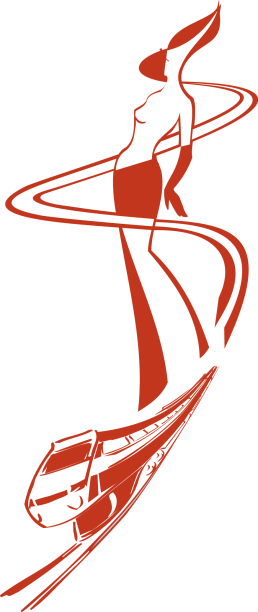 УТВЕРЖДАЮ:                НачальникКрасноярской железной дорогиА.С. Туманин               __________________________